Buenas Tardes.El presente documento contiene las preguntas y su respectiva justificación de la calificación errónea que tuvo la plataforma en el parcial de la materia procesos psicológicos básicos, ya que anteriormente había estudiado los temas correspondientes y estaba segura de mis respuestas. 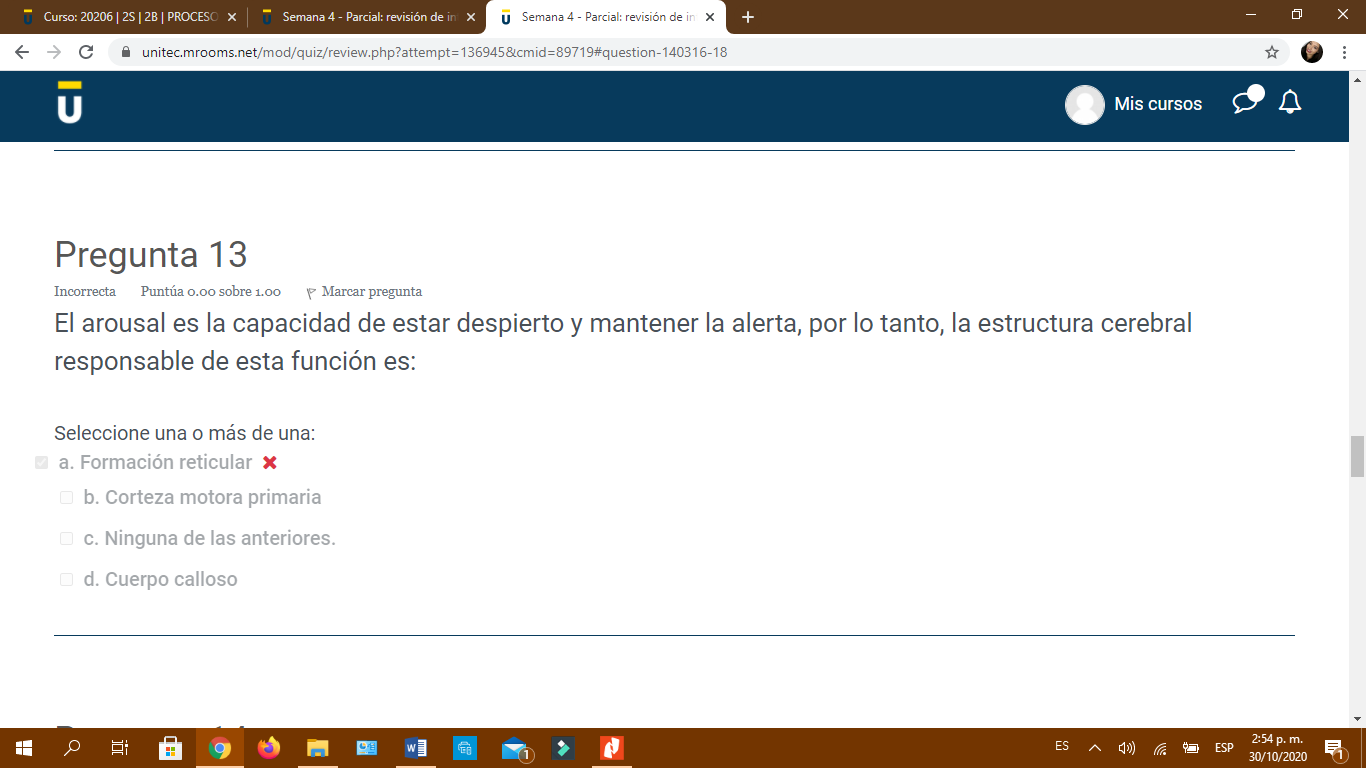 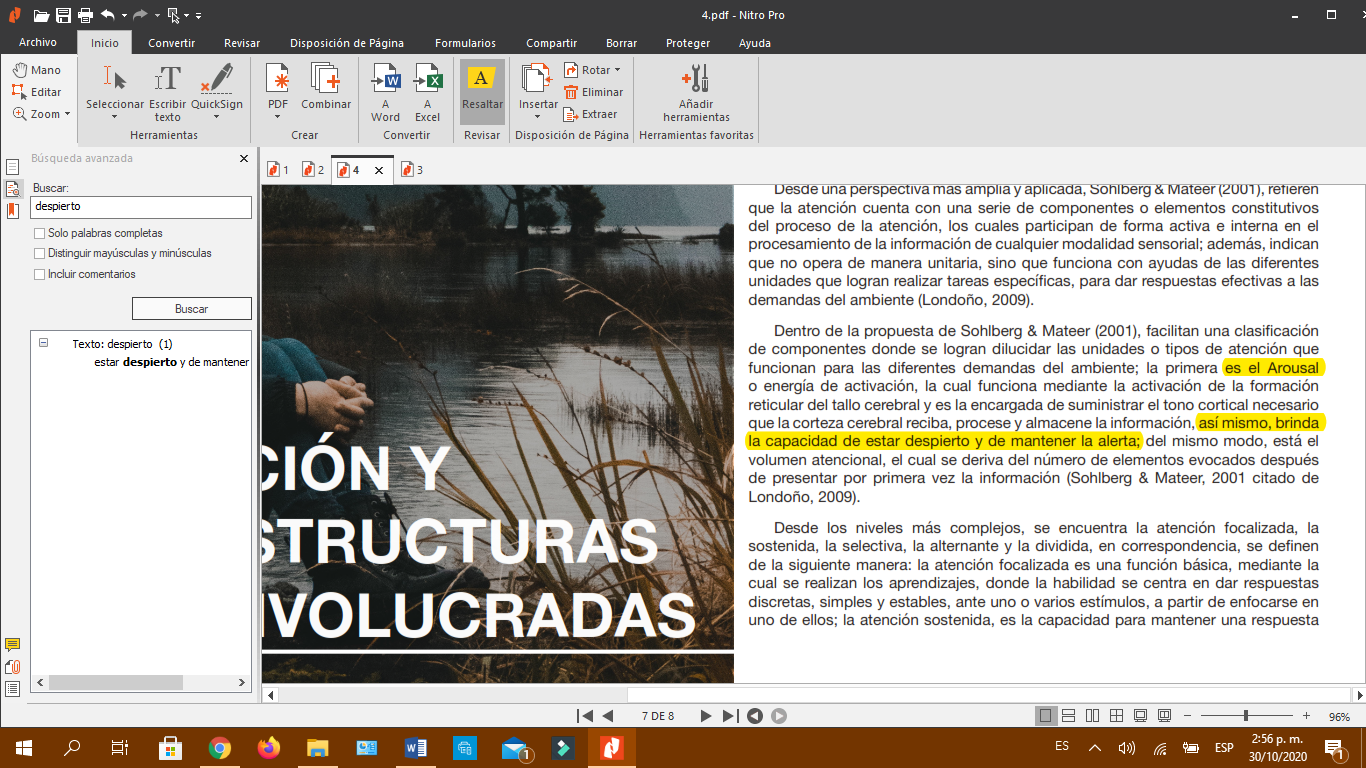 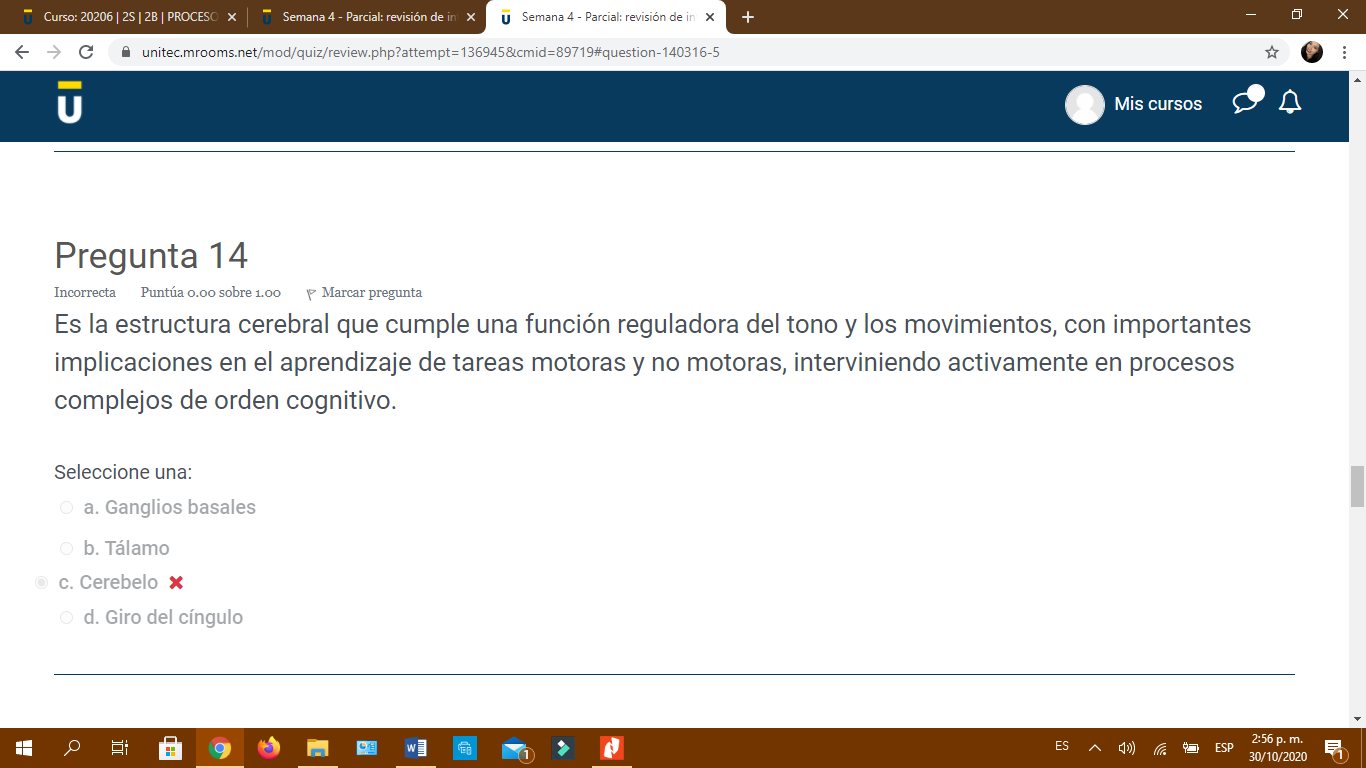 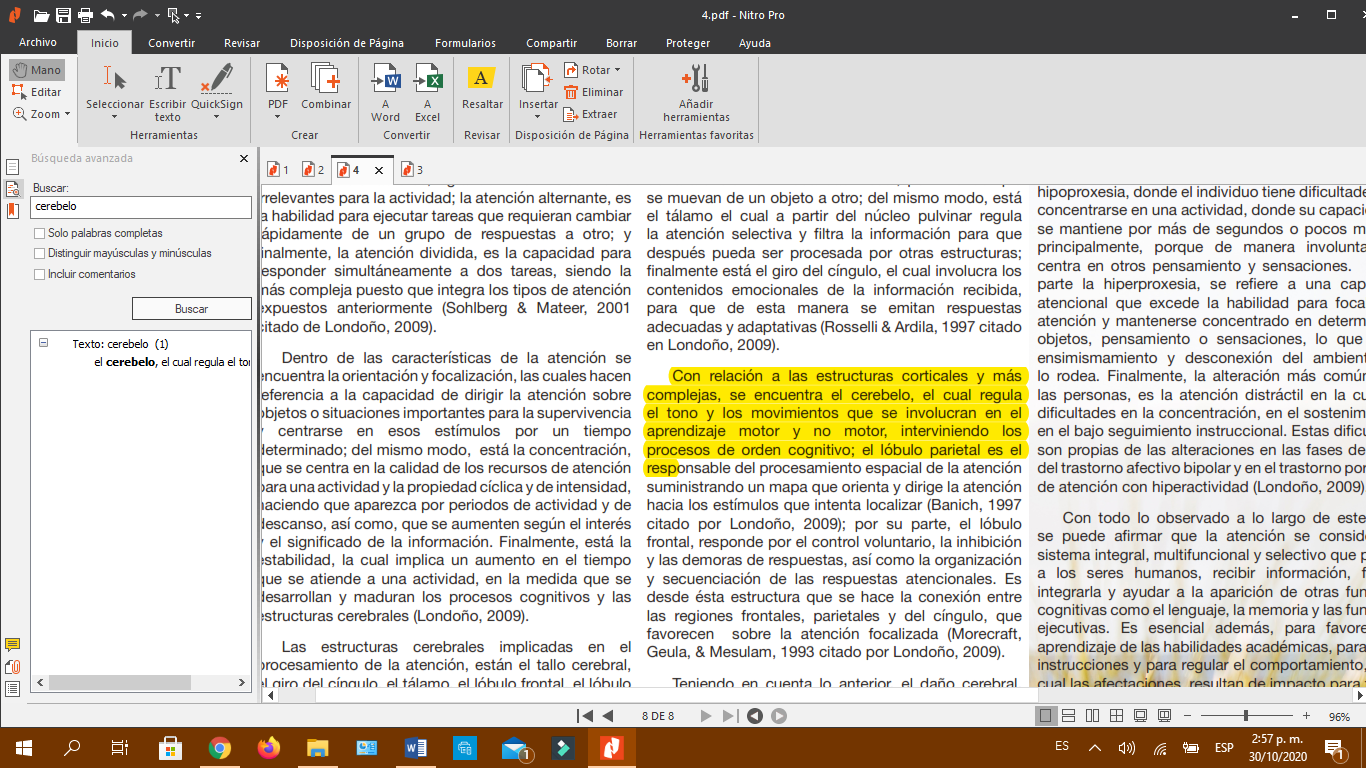 